STATE OF CALIFORNIA – NATURAL RESOURCES AGENCY	EDMUND G. BROWN JR., GovernorGFO-15-605Addendum 3July 8, 2016Light Duty Vehicle Hydrogen Refueling InfrastructureThis addendum corrects the allowable confidential information reference to Section IX information on pages 64, 65, and 78 in this GFO as follows:On page 64:The financial data requested from Applicants in this section will be kept confidential by the Energy Commission, pursuant to California Government Code sections 6254(k) and 6254.15 unless the Energy Commission is ordered to release it by a court or other entity with jurisdiction over the issue or the information otherwise becomes public. The financial information described in Section IX.H F.14 (a and b) will be kept confidential from receipt to seven (7) years following the posting of the Notice of Proposed Awards, after which time the records will become public. Please note that if Applicant is a public entity, that Applicant must submit any confidential information to the Energy Commission pursuant to California Code of Regulations, Title 20, section 2505(b).Information provided by Applicants, other than the financial information contained in Section IX.H F.14, is confidential only until the release of the NOPA. The Energy Commission does not warrant that information, other than the financial information described above, will be kept confidential following the posting of the NOPA. Applicants should not submit materials that are marked or otherwise delineated as confidential, except for the financial information described above. Any such materials will be returned to the Applicant and not considered.NOTE: If submitting in hard copy, Applicants shall provide the Business Plan information in Section IX.H. F 14 (a and b), in a separate document, detached from the application package, separately sealed, and clearly identified as confidential. If submitting electronically, be certain to upload under the file description, “Confidential Information”.On page 65:The application does not contain confidential information, except for allowable confidential information detailed in Section IX.H F.14 (a and b) of this solicitation.On page 78;Confidential InformationThe Energy Commission will not accept or retain any applications that have any portion marked confidential, except for allowable confidential information detailed in Section IX.H F.14 (a and b) of this solicitation.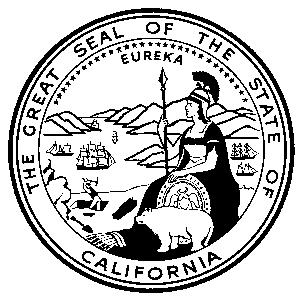 